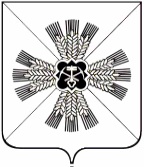 КЕМЕРОВСКАЯ ОБЛАСТЬАДМИНИСТРАЦИЯ ПРОМЫШЛЕННОВСКОГО МУНИЦИПАЛЬНОГО ОКРУГАПОСТАНОВЛЕНИЕот «25»  сентября 2020 г. № 1514-Ппгт. ПромышленнаяОб утверждении Порядка предоставления субсидий субъектам малого и среднего предпринимательства, осуществляющим семейный бизнесВ соответствии со статьей 78 Бюджетного кодекса Российской Федерации, Федеральным законом от 24.07.2007 № 209-ФЗ «О развитии малого и среднего предпринимательства в Российской Федерации», постановлением Правительства Российской Федерации от 06.09.2016 № 887 «Об общих требованиях к нормативным правовым актам, муниципальным правовым актам, регулирующим предоставление субсидий юридическим лицам (за исключением субсидий государственным (муниципальным) учреждениям), индивидуальным предпринимателям, а также физическим лицам - производителям товаров, работ, услуг», постановлением Правительства Кемеровской области - Кузбасса от 31.03.2020 № 193 «О Порядке предоставления субсидии из бюджета Кемеровской области - Кузбасса бюджетам муниципальных образований Кемеровской области - Кузбасса на реализацию отдельных мероприятий муниципальных программ развития субъектов малого и среднего предпринимательства», постановлением администрации Промышленновского муниципального округа от 09.11.2017 № 1271-П «Об утверждении муниципальной программы «Поддержка малого и среднего предпринимательства в Промышленновском муниципальном округе» на 2018-2022 годы (в редакции постановлений: от 29.10.2018 № 1237-П, от 29.12.2018 № 1539-П, от 15.05.2019 № 577-П, от 21.10.2019 № 1280-П, от 30.12.2019 № 1624-П, 10.04.2020 № 671-П, 04.08.2020 № 1219-П):1. Утвердить прилагаемый Порядок предоставления субсидий субъектам малого и среднего предпринимательства, осуществляющим семейный бизнес.          2. Настоящее постановление подлежит опубликованию на официальном сайте администрации Промышленновского муниципального округа в сети Интернет.3. Контроль  за  исполнением  настоящего  постановления  возложить на заместителя главы Промышленновского муниципального округа                        А.А. Зарубину.4. Настоящее постановление вступает в силу со дня официального опубликования.Исп. Е.М. Беккертел.7-47-79Порядок предоставления субсидий субъектам малого и среднего предпринимательства, осуществляющим семейный бизнес1. Общие положения1.1. Порядок  предоставления субсидий субъектам малого и среднего предпринимательства, осуществляющим семейный бизнес (далее – порядок), разработан  в соответствии со статьей 78 Бюджетного кодекса Российской Федерации, Федеральным законом  от 24.07.2007 № 209-ФЗ «О развитии малого и среднего предпринимательства в Российской Федерации» (далее - Закон о развитии МСП), постановлением Правительства Российской Федерации от 06.09.2016 № 887 «Об общих требованиях к нормативным правовым актам, муниципальным правовым актам, регулирующим предоставление субсидий юридическим лицам (за исключением субсидий государственным (муниципальным) учреждениям), индивидуальным предпринимателям, а также физическим лицам – производителям товаров, работ, услуг», постановлением Правительства Кемеровской области - Кузбасса от 31.03.2020 № 193 «О Порядке предоставления субсидии из бюджета Кемеровской области - Кузбасса бюджетам муниципальных образований Кемеровской области - Кузбасса на реализацию отдельных мероприятий муниципальных программ развития субъектов малого и среднего предпринимательства», постановлением администрации Промышленновского муниципального округа от 09.11.2017 № 1271-П «Об утверждении муниципальной программы «Поддержка малого и среднего предпринимательства в Промышленновском муниципальном округе» на 2018-2022 годы (в редакции постановлений: от 29.10.2018 № 1237-П, от 29.12.2018 № 1539-П, от 15.05.2019 № 577-П, от 21.10.2019 № 1280-П, от 30.12.2019 № 1624-П, 10.04.2020 № 671-П, 04.08.2020 № 1219-П).1.2. Используемые в настоящем Порядке понятия и термины употребляются в значениях, применяемых в соответствующих актах бюджетного законодательства.1.3. Целью предоставления субсидий является реализация мероприятий по созданию условий для развития малого и среднего предпринимательства в рамках регионального проекта «Акселерация субъектов малого и среднего предпринимательства» и постановлением администрации Промышленновского муниципального округа от 09.11.2017 № 1271-П «Об утверждении муниципальной программы «Поддержка малого и среднего предпринимательства в Промышленновском муниципальном округе» на 2018-2022 годы (далее – муниципальная программа), посредством финансовой поддержки субъектов малого и среднего предпринимательства, осуществляющих семейный бизнес.1.4. Главным распорядителем средств бюджета Промышленновского муниципального округа как получателем средств бюджета округа, осуществляющим предоставление субсидий в пределах бюджетных ассигнований, предусмотренных в бюджете округа на соответствующий финансовый год и плановый период, до которого в соответствии с бюджетным законодательством Российской Федерации доведены в установленном порядке лимиты бюджетных обязательств на предоставление субсидий, является администрация Промышленновского муниципального округа (далее – главный распорядитель).Выполнение организационно - технических процедур (размещение информации о проведении конкурсного отбора на предоставление субсидий, прием и регистрация заявлений, проверка представленных документов и сведений, направление запросов о предоставлении необходимых сведений, предоставление заявлений в конкурсную комиссию, оформление протокола заседания конкурсной комиссии, подготовка проекта решения главного распорядителя, информирование получателей субсидий о принятом решении, подготовка проектов соглашений о предоставлении субсидий и их направление получателям субсидий, прием отчетности), обеспечивающих проведение конкурсного отбора на предоставление субсидий (далее - конкурсный отбор), осуществляет сектор предпринимательства и потребительского рынка администрации Промышленновского муниципального округа (далее - Сектор).1.5. Получатели субсидий отбираются на конкурсной основе из числа подавших заявление на получение субсидии и соответствующих условиям и требованиям, определенным в разделе 2 настоящего Порядка, в соответствии со следующими критериями конкурсного отбора:1) индивидуальный предприниматель, а также все учредители юридического лица до государственной регистрации относились к следующим приоритетным целевым группам либо к одной из них:- молодежь в возрасте до 30 лет (включительно) – 4 балла;- лица, воспитывающие детей в возрасте до трех лет – 3 балла;Высвобождаемые по сокращению работники, инвалиды, семьи, воспитывающие детей-инвалидов – 3 балла.2) количество созданных рабочих мест за год, предшествующий году, в котором подано заявление:- от 1 до 2 рабочих мест – 2 балла;- от 3 до 5  рабочих мест – 3 балла;- от 6 до 10 рабочих мест – 4 балла;- свыше 10 рабочих мест – 5 баллов. 3) осуществление деятельности по следующим приоритетным направлениям:- сельское хозяйство, производство пищевых продуктов – 5 баллов;- обработка древесины и производство изделий из дерева – 4 балла;- производство текстильных изделий и одежды – 3 балла;- производство изделий из кожи – 2 балла;- иные направления – 1 балл.В равных условиях преимущество отдается субъектам, создавшим наибольшее количество рабочих мест. При прочих равных условиях преимущество отдается тем субъектам, заявление и документы которых поступили в Сектор ранее других.2. Условия и порядок предоставления субсидий2.1. Получатель субсидии предоставляет в Сектор следующие документы:заявление на предоставление субсидии (Приложение № 1); вновь созданным юридическим лицам и вновь зарегистрированным индивидуальным предпринимателям заявление о подтверждении статуса субъекта малого и среднего предпринимательства (Приложение № 2);для вновь созданных организаций или вновь зарегистрированных индивидуальных предпринимателей в течение того года, в котором они зарегистрированы, - справка о средней численности работников за период, прошедший со дня их государственной регистрации до даты подачи заявления (с учетом всех работников, в том числе работающих по гражданско-правовым договорам или по совместительству с учетом реально отработанного времени, работников представительств, филиалов и других обособленных подразделений), заверенная подписью руководителя и печатью (Приложение № 3);для вновь созданных организаций или вновь зарегистрированных индивидуальных предпринимателей в течение того года, в котором они зарегистрированы, - справка о выручке от реализации товаров, продукции за период, прошедший со дня их государственной регистрации до даты подачи заявления, без учета налога на добавленную стоимость, заверенная подписью руководителя и печатью (Приложение № 4); копии документов, подтверждающих основания пользования помещением для ведения предпринимательской деятельности, заверенных подписью получателя субсидии и печатью (в случае если получатель субсидии осуществляет деятельность без печати, на документах и их копиях ставится соответствующая отметка). Указанные документы не предоставляются, если для ведения предпринимательской деятельности помещение не требуется, или если на момент обращения за субсидией документы не оформлены (находятся на оформлении), о чем делается соответствующая отметка в заявлении в строке «Место нахождения  юридического лица или индивидуального предпринимателя» с указанием срока оформления;копии договоров на приобретение товарно-материальных ценностей, оборудования, программного обеспечения, ремонта объектов движимого и недвижимого имущества (нежилых зданий, строений, помещений, сооружений), договоров аренды, купли-продажи помещений и/или земельных участков, используемых исключительно для ведения предпринимательской деятельности;копии документов, подтверждающих осуществление расходов на приобретение товарно-материальных ценностей, оборудования, программного обеспечения, ремонт объектов движимого и недвижимого имущества (нежилых зданий, строений, помещений, сооружений), договоров аренды, купли-продажи помещений и (или) земельных участков, используемых исключительно для ведения предпринимательской деятельности (платежные поручения, инкассовые поручения, платежные требования, платежные ордера, квитанции и чеки), заверенные подписью руководителя и печатью, с предъявлением оригиналов; справка о сохранении существующих или создании новых рабочих мест в текущем году по состоянию на дату подачи заявления, заверенная подписью руководителя и печатью (Приложение № 5);справка о полученных субсидиях за три года, предшествующих подаче заявления, заверенная подписью руководителя и печатью (Приложение                 № 6);технико-экономическое обоснование приобретения товарно-материальных ценностей, оборудования, программного обеспечения, ремонта объектов движимого и недвижимого имущества (нежилых зданий, строений, помещений, сооружений), договоров аренды, купли-продажи помещений и/или земельных участков, используемых исключительно для ведения предпринимательской деятельности, заверенное подписью руководителя и печатью;копии документов, подтверждающих ввод в эксплуатацию приобретенного оборудования, заверенные подписью руководителя и печатью;расчет суммы субсидии (Приложение № 7);копия паспорта;	копий документов, подтверждающих осуществление предпринимательской деятельности совместно с членами семьи, в отношении каждого члена семьи согласно условиям, указанным в подпункте 5 пункта 2.9. настоящего Порядка;		копий документов, подтверждающих, что члены семьи составляют не менее 20 процентов от всех работников либо не менее 50 процентов от общего количества учредителей согласно условиям, указанным в подпункте 5 пункта 2.9. настоящего Порядка, с предъявлением оригинала;копии иных документов, предоставленных в добровольном порядке.Сектор осуществляет регистрацию заявлений и документов в день их поступления в журнале регистрации, который ведется в электронном виде, с указанием номера и даты регистрации, наименования получателя субсидий и суммы произведенных затрат.Сектор составляет опись представленных документов, которая подписывается представителем получателя субсидии и сотрудником Сектора, принявшим документы.Предоставленный пакет документов прошнуровывается и пронумеровывается, заверяется подписью и печатью.Конкурсные заявки принимаются в срок не менее 15 календарных дней со дня начала приема конкурсной документации.  Конкурсные заявки, поданные после окончания срока их приема, не регистрируются и не рассматриваются. Заявление на предоставление субсидии может быть отозвано по письменному обращению субъекта малого и среднего предпринимательства, с возвратом пакета конкурсной документации до принятия решения конкурсной комиссией (Приложение № 10). В иных случаях документы, предоставленные на конкурсный отбор, не возвращаются.2.2. Субсидии предоставляются по результатам конкурсного отбора.Информация о проведении конкурсного отбора, содержащая сроки, время, место приема заявлений и документов, указанных в пункте 2.1 настоящего Порядка, контактные данные для получения консультаций по вопросам проведения конкурсного отбора, размещается на официальном сайте администрации Промышленновского муниципального округа в информационно-телекоммуникационной сети «Интернет» (www.admprom.ru), в районной газете «Эхо».2.3. Не допускаются к участию в отборе субъекты малого и среднего  предпринимательства, которые на момент подачи заявки: -  имеют просроченную задолженность перед бюджетами всех уровней и внебюджетными фондами и (или) ее реструктуризацию;- предоставили неполный комплект документов, указанных в 
пункте 2.1. Порядка.2.4. Конкурсный отбор признается несостоявшимся, если:- на конкурсный отбор поступило менее двух заявок;- все представленные заявки не соответствуют установленным требованиям.2.5. Участник конкурсного отбора имеет право обратиться в Сектор за получением разъяснений в отношении конкурсной документации в устной или письменной форме, а также по электронной почте.Разъяснения можно получить в администрации Промышленновского муниципального округа, расположенной по адресу: птг. Промышленная, ул. Коммунистическая, 23а, кабинет 203, или по тел. 7-47-79, адрес электронной почты bem305@mail.ru. 2.6. Оценка конкурсных заявок и принятие решения:2.6.1.  Члены комиссии заполняют оценочную ведомость по форме согласно приложению № 8 к Порядку отдельно по каждой заявке, рассматриваемой на заседании комиссии. 2.6.2.  Комиссия определяет получателей субсидии на основании оценки заявок по балльной системе в соответствии с установленным перечнем критериев (пункт 1.5. настоящего Порядка).2.6.3.  Решение о предоставлении субсидии выносится на основании суммы набранных отдельной заявкой баллов. В случае спорных решений – простым голосованием.2.6.4.  В случае если объём заявок превышает лимит бюджетных средств на эти цели, комиссия принимает решение о предоставлении субсидии  в пределах остатка лимита бюджетных средств следующим заявителям:- заявки которых набрали наибольшее количество баллов;- при равном количестве баллов – ранее поданной заявке.2.6.5. Решение конкурсной комиссии должно быть вынесено в течение 30 рабочих дней со дня окончания приема конкурсной документации.2.6.6.  Решения комиссии оформляются протоколом (ответственный – секретарь комиссии). После принятия решения о предоставлении субсидии или об отказе (с указанием причины отказа) в предоставлении субсидии Сектор направляет в течение 5 рабочих дней заявителю письменное уведомление о принятии  такого решения. 2.6.7. Выплата субсидии осуществляется через администрацию Промышленновского муниципального округа  на основании распоряжения администрации Промышленновского муниципального округа и договора на предоставление субсидии (Приложение № 9). 2.7. Основания отказа в предоставлении субсидии:2.7.1. Субъект малого и среднего предпринимательства находится в стадии реорганизации, ликвидации или в отношении их введена процедура банкротства, деятельность получателя субсидии приостановлена в порядке, предусмотренном законодательством Российской Федерации; 2.7.2. Не представлены документы, определенные условиями и порядком получения поддержки по мероприятию или представлены недостоверные документы;2.7.3. За три года, предшествующих подаче заявления в отношении заявителя – субъекта малого и среднего предпринимательства было принято решение о предоставлении субсидии аналогичного целевого назначения.2.8. При поступлении заявок с предлагаемой суммой менее плановой суммы субсидирования, срок приема заявок может быть продлен на 15 дней.2.9. Субсидии предоставляются в случае соблюдения следующих условий:1) получатель субсидии зарегистрирован на территории Кемеровской области – Кузбасса, осуществляет деятельность и использует приобретенные товарно-материальные ценности, оборудование, программное обеспечение, указанные в подпункте 7 настоящего пункта, на территории Промышленновского муниципального округа;2) получатель субсидии соответствует требованиям, установленным пунктом 2.7 настоящего Порядка;3) размер субсидии составляет 85 процентов произведенных затрат, но не более 300 тыс. рублей на одного получателя субсидии.4) получатель субсидии соответствует критериям, установленным Федеральным законом от 24.07.2007 № 209-ФЗ «О развитии малого и среднего предпринимательства в Российской Федерации» (за исключением субъектов малого и среднего предпринимательства, указанных в частях 3 и 4 статьи 14 указанного Федерального закона);5) получатель субсидии осуществляет предпринимательскую деятельность совместно с членами семьи, включая: супругов, их родителей, детей, братьев, сестер, внуков, а также дедушек и бабушек каждого из супругов, братьев и сестер родителей каждого из супругов, усыновителей и усыновленных. При этом для определения осуществления предпринимательской деятельности совместно с членами семьи необходимо выполнение одного из нижеуказанных условий:- количество членов семьи – работников (включая самого индивидуального предпринимателя, главу крестьянского (фермерского) хозяйства, учредителя (учредителей)) должно составлять не менее 20 процентов от всех работников;- количество учредителей - членов семьи должно составлять не менее 50 процентов от общего количества учредителей;6) затраты, подлежащие возмещению, произведены начиная с 2018 года в порядке согласно действующему законодательству, в том числе об осуществлении наличных расчетов;7) затраты, подлежащие возмещению, связаны с приобретением товарно-материальных ценностей, оборудования, программного обеспечения, ремонта объектов движимого и недвижимого имущества (нежилых зданий, строений, помещений, сооружений), арендой, приобретением помещений и (или) земельных участков, используемых исключительно для ведения предпринимательской деятельности (за исключением расходов на оплату налогов, выплату заработной платы);2.10. Результатом предоставления субсидий является увеличение численности занятых в сфере малого и среднего предпринимательства, включая индивидуальных предпринимателей, в соответствии с муниципальной программой.Показателями, необходимыми для достижения результатов предоставления субсидии, являются:а) сохранение среднесписочной численности работников в течение срока, установленного договором на предоставление субсидии, но не менее, чем в течение двенадцати месяцев с даты заключения договора;б) создание рабочих мест в течение срока, установленного договором;в) сохранение количества трудоустроенных членов семьи с подтверждением на момент получения субсидии и далее в течение года, следующего за годом получения поддержки;г) осуществление предпринимательской деятельности на территории Промышленновского округа в течение срока, установленного договором, но не менее, чем в течение двенадцати месяцев с даты заключения договора.Получателю субсидии устанавливаются один или несколько показателей.Значения показателей, необходимых для достижения результатов предоставления субсидии, устанавливаются получателям субсидии в договоре (Приложение № 9).3. Требования к отчетности3.1. Получатель субсидии предоставляет отчетность о достижении показателей результативности предоставления субсидии в сроки и по форме, предусмотренной приложением № 1 к договору о предоставлении субсидии, заключаемом между администрацией  Промышленновского муниципального округа и  получателем субсидии.3.2. Отчетность по установленной форме предоставляется в сектор предпринимательства и потребительского рынка администрации Промышленновского муниципального округа в печатном виде с подписью и печатью получателя субсидии.4. Требования об осуществлении контроля за соблюдениемусловий, целей и порядка предоставления субсидийи ответственность за их нарушения4.1. Обязательная проверка соблюдения условий, целей и порядка предоставления субсидий получателями субсидий осуществляется главным распорядителем и органом муниципального финансового контроля.4.2. В случае нарушения получателем субсидии условий, установленных при их предоставлении, выявленного по фактам проверок, проведенных главным распорядителем и уполномоченным органом муниципального финансового контроля, субсидия подлежит возврату в бюджет Промышленновского муниципального округа:- в течение 30 дней с даты получения получателем субсидии требования о возврате, направленного главным распорядителем заказным почтовым отправлением с уведомлением о вручении;- в течение 30 дней с даты получения представления и (или) предписания органов муниципального финансового контроля, если не указан иной срок.4.3. В случае недостижения получателем субсидии результатов, показателей предоставления субсидий, субсидия подлежит возврату в бюджет Промышленновского муниципального округа:- в течение 30 дней с даты получения получателем субсидии требования о возврате, направленного главным распорядителем заказным почтовым отправлением с уведомлением о вручении;- в течение 30 дней с даты получения представления и (или) предписания органов муниципального финансового контроля, если не указан иной срок.Заявление о предоставлении субсидииЗаявитель_________________________________________________________________________________________________________________________________________________                            (полное и (или) сокращенное наименование и организационно-правовая форма юридического лица или Ф.И.О. индивидуального предпринимателя)   В лице ______________________________________________________________________                                       (Ф.И.О., должность руководителя или доверенного лица (№ доверенности,дата выдачи, срок действия)Документ, подтверждающий факт внесения записи в Единый государственный реестр юридических лиц или индивидуальных предпринимателей №_____________________ от_____________Кем выдано________________________________________________________Место нахождения  юридического лица или индивидуального предпринимателя:Банковские реквизиты________________Телефон руководителя __________________ Телефакс________________Телефон главного бухгалтера ________________Прошу выделить субсидию на возмещение затрат субъектам малого  и среднего предпринимательства, осуществляющим семейный бизнесСумма субсидии _________________Заявитель дает согласие сектору предпринимательства и потребительского рынка администрации Промышленновского муниципального округа (652380, Кемеровская область, пгт. Промышленная,      ул. Коммунистическая, 23а) в соответствии с Федеральным законом от 27.07.2006 № 152-ФЗ «О персональных данных» на автоматизированную, а также без использования средств автоматизации обработку (включая сбор, систематизацию, накопление, хранение, уточнение (обновление, изменение), использование, распространение, передачу, обезличивание, блокирование, уничтожение своих персональных данных, указанных в настоящем заявлении и приложенных к нему документах, в целях получения субсидии. Настоящее согласие действует со дня его подписания до дня отзыва в письменной форме.Дата регистрации заявки «_____»__________20__г.         Рег.  №_______(заполняется должностным лицом администрации Промышленновского муниципального округа, принявшим заявку)Заявление о соответствии вновь созданного юридического лица и вновь зарегистрированного индивидуального предпринимателя условиям отнесения к субъектам малого и среднего предпринимательства, установленным Федеральным законом от 24 июля 2007 года № 209-ФЗ «О развитии малого и среднего предпринимательства в Российской Федерации»Справка о средней численности работниковЯ, ________________________________________________________________________,  (ф.и.о. заявителя)подтверждаю, что за предшествующий календарный год (за период, прошедший со дня государственной регистрации), средняя численность всех работников______________________________________________________________                    (наименование индивидуального предпринимателя, юридического лица, местонахождение) в том числе работающих по гражданско-правовым договорам или по совместительству с учетом реально отработанного времени, работников представительств, филиалов и других обособленных подразделений составила __________________________  человек.М.П.Справка о выручке от реализации товаров, продукции Я, _________________________________________________________________________,  (ф.и.о. заявителя)подтверждаю, что за период, прошедший со дня государственной регистрации _________________________________________________________________________                     (наименование индивидуального предпринимателя, юридического лица, местонахождение)до даты подачи заявления, выручка  от реализации товаров, продукции (без учета налога на добавленную стоимость) составила __________________________________________  рублей.М.П.Справка о сохранении существующих или создании новых рабочих мест в 201_ году по состоянию на «____» ___________ 201  г.Я, ________________________________________________________________________,  (ф.и.о. заявителя)подтверждаю, что численность работников _________________________________________________________________________            (наименование индивидуального предпринимателя, юридического лица, местонахождение)на   дату    подачи    заявления    на     предоставление   субсидии на возмещение затрат субъектам  малого и среднего предпринимательства, осуществляющим семейный бизнес _______________ чел. В период с «___»_____________  по  «___»_______________  все  рабочие  места  сохранены (и/или создано ___ новых рабочих мест). ______________________                              ______________             ________________(должность заявителя)                                          (подпись)                              (Ф.И.О.)М.П.Справкао полученных субсидиях_________________________________________________________________________(наименование индивидуального предпринимателя, юридического лица, местонахождение) за период с «__» __________ 201__ г. по «__» ________ ____201  г.М.П.Расчетсуммы субсидии, предоставляемой в _________ году субъекту малого и среднего  предпринимательства за счет средств ____________________ бюджета_______________________________________________________________(наименование индивидуального предпринимателя, юридического лица, местонахождение)ИНН ___________________________ р/сч ________________________________Наименование банка __________________________________________________ БИК ________________________ кор. счет _____________________________Вид деятельности организации по ОКВЭД _______________________________ Субсидия (величина из графы 3) составляет __________ __________________________________________________________ (рублей).(цифрами и прописью)                          Руководитель _______________________________________________________________                                 (подпись)                                                              (Ф.И.О.)Главный бухгалтер_______________________________________________________________      (подпись)                                                                      (Ф.И.О.)   Оценочная ведомостьЧлены комиссии:………Секретарь комиссии:…Договор №_________________о предоставлении субсидиипгт.Промышленная                                                                                  «___ » ______________ 20    г.Администрация Промышленновского муниципального округа, именуемая в дальнейшем «Администрация» в лице главы Промышленновского муниципального округа _________________, действующего на основании Устава Промышленновского муниципального округа, с одной стороны, и   получатель субсидии _________________________, действующий на основании свидетельства о государственной регистрации от _________ №_______________  именуемый в дальнейшем «Получатель субсидии», с другой стороны, совместно именуемые «Стороны», заключили настоящий договор о нижеследующем.1.Предмет договораРуководствуясь Федеральным законом от 24.07.2007 № 209-ФЗ «О развитии малого и среднего предпринимательства в Российской Федерации», законом Кемеровской области от 27.12.2007 № 187-ОЗ «О развитии малого и среднего предпринимательства», постановлением  администрации Промышленновского муниципального округа от ________ № _____ «Об утверждении муниципальной программы «Поддержка малого и среднего предпринимательства в Промышленновском районе» на 2018-2022 годы», Администрация предоставляет субсидию Получателю субсидии для возмещения части затрат, связанных с приобретением товарно-материальных ценностей, оборудования, программного обеспечения, ремонта объектов движимого и недвижимого имущества (нежилых зданий, строений, помещений, сооружений), договоров аренды, купли-продажи помещений и/или земельных участков в сумме _________ рублей.2. Права и обязанности сторон2.1 Администрация  обязуется своевременно, в соответствии с условиями настоящего договора  перечислить  субсидию, полученную за счет средств  ________ бюджета,  на  расчетный  счет  Получателя субсидии в  сумме _______ (__________ ) рублей, в соответствии с расчетом суммы субсидии в срок не позднее пяти рабочих дней со дня поступления бюджетных средств на лицевой счет Администрации.2.2 Получатель обязуется направить денежные средства на дальнейшее развитие и модернизацию производства и создать в течение двенадцати месяцев, со дня подписания договора ____  рабочих мест.2.3 Получатель субсидии предоставляет отчетность о достижении показателей результативности предоставления субсидии в сроки и по форме, предусмотренной приложением № 1 к договору о предоставлении субсидии, заключаемом между администрацией  Промышленновского муниципального округа и  получателем субсидии в соответствии с приложением к настоящему договору.Отчетность по установленной форме предоставляется в сектор предпринимательства и потребительского рынка администрации Промышленновского муниципального округа в печатном виде с подписью и печатью получателя субсидии.2.4 Администрация имеет право проводить проверку исполнения  Получателем субсидии условий настоящего договора.Проверка целевого и эффективного использования субсидии осуществляется главным распорядителем  бюджетных средств, предоставившим субсидию, и органами муниципального финансового контроля.	  2.5 В случае нарушения получателем субсидии условий, установленных при их предоставлении, выявленного по фактам проверок, проведенных главным распорядителем как получателем бюджетных средств и уполномоченным органом муниципального финансового контроля, сумма субсидии, уплаченная на момент возникновения нарушений условий договора, подлежит возврату в бюджет Промышленновского муниципального округа в течение 30 дней со дня предъявления требования о возврате.	   Требования о возврате предъявляется администрацией  Промышленновского муниципального округа в течение 30 дней с момента выявления нарушения.		  2.6 В случае недостижения получателем субсидии показателей результативности предоставления субсидии, сумма субсидии, предоставленная на момент возникновения нарушений условий договора, подлежит возврату в бюджет Промышленновского муниципального округа в течение 30 дней со дня предъявления требования о возврате.	   Требования о возврате предъявляется администрацией  Промышленновского муниципального округа в течение 30 дней с момента выявления нарушения.3.Действие договораНастоящий договор вступает в силу со дня  подписания и действует до полного исполнения Сторонами своих обязательств.4. Ответственность сторонЗа неисполнение или ненадлежащее исполнение обязательств по настоящему договору Стороны несут ответственность в соответствии с действующим законодательством. 5. Разрешение споровВсе споры и разногласия, возникающие между Сторонами в ходе исполнения настоящего  договора, разрешаются путем переговоров. При не достижении Сторонами согласия в процессе переговоров спорные вопросы передаются на рассмотрение в Арбитражный суд Кемеровской области.                                                  6. Заключительные положенияВо всех вопросах, не предусмотренных настоящим договором, Стороны руководствуются действующим законодательством.Настоящий договор составлен   в   двух    экземплярах,    имеющих    равную юридическую силу, по одному для  каждой из Сторон.7. Адреса и банковские реквизиты сторон:8.Подписи сторон:Глава округа                                                                                      Получатель субсидии                                                                             __________________                                                                         _______________М.П.                                                                                                     М.П.Отчето достижении значений показателей результативностипо состоянию на 01 января 20___ года	Наименование получателя: _______________________________________________	Приложение (содержит перечень документов, подтверждающих произведенные затраты):	1.	2.	3.	Отчет представил: получатель субсидииИндивидуальный предприниматель_________________ / ФИО/М.П.Состав конкурсной комиссии по проведению конкурсного отборав целях предоставления субсидий субъектам малого и среднего предпринимательства, осуществляющим семейный бизнес ГлаваПромышленновского муниципального округа   Д.П. ИльинУТВЕРЖДЕНпостановлениемадминистрации Промышленновскогомуниципального округаот 25.09.2020 г. № 1514-П                        Заместитель главыПромышленновского муниципального округаА.А. ЗарубинаПриложение № 1к Порядку предоставлениясубсидий субъектам малого и среднего предпринимательства, осуществляющим семейный бизнесПредседателю конкурсной комиссии по проведению конкурсного отборав целях предоставления субсидий субъектам малого и среднего предпринимательства, осуществляющим семейный бизнес _______________________________________________________________(должность заявителя)МП(подпись)(ФИО)Приложение № 2к Порядку предоставлениясубсидий субъектам малого и среднего предпринимательства, осуществляющим семейный бизнесПредседателю конкурсной комиссии по проведению конкурсного отборав целях предоставления субсидий субъектам малого и среднего предпринимательства, осуществляющим семейный бизнесНастоящим заявляю, что ___________________________________________________Настоящим заявляю, что _____________________________________________________________________________________________________________________________________________________________________________________________________(указывается полное наименование юридического лица, фамилия, имя, отчество индивидуального предпринимателя)(указывается полное наименование юридического лица, фамилия, имя, отчество индивидуального предпринимателя)ИНН: ____________________________________________________________________ИНН: ____________________________________________________________________(указывается идентификационный номер налогоплательщика (ИНН) юридического лица или физического лица, зарегистрированного в качестве индивидуального предпринимателя)(указывается идентификационный номер налогоплательщика (ИНН) юридического лица или физического лица, зарегистрированного в качестве индивидуального предпринимателя)Дата государственной регистрации: __________________________________________Дата государственной регистрации: __________________________________________(указывается дата государственной регистрации юридического лица или индивидуального предпринимателя)(указывается дата государственной регистрации юридического лица или индивидуального предпринимателя)соответствует условиям отнесения к субъектам малого и среднего предпринимательства, установленным Федеральным законом от 24 июля 2007 года № 209-ФЗ «О развитии малого и среднего предпринимательства в Российской Федерации».соответствует условиям отнесения к субъектам малого и среднего предпринимательства, установленным Федеральным законом от 24 июля 2007 года № 209-ФЗ «О развитии малого и среднего предпринимательства в Российской Федерации».__________________________________________________________(фамилия, имя, отчество подписавшего, должность)(подпись)«___» ___________ 20__г.МП (при наличии)Приложение № 3к Порядку предоставлениясубсидий субъектам малого и среднего предпринимательства, осуществляющим семейный бизнесПредседателю конкурсной комиссии по проведению конкурсного отборав целях предоставления субсидий субъектам малого и среднего предпринимательства, осуществляющим семейный бизнес_______________________________________________________________(должность заявителя)(подпись)(ФИО)Приложение № 4к Порядку предоставлениясубсидий субъектам малого и среднего предпринимательства, осуществляющим семейный бизнесПредседателю конкурсной комиссии по проведению конкурсного отборав целях предоставления субсидий субъектам малого и среднего предпринимательства, осуществляющим семейный бизнес_______________________________________________________________(должность заявителя)(подпись)(ФИО)Приложение № 5к Порядку предоставлениясубсидий субъектам малого и среднего предпринимательства, осуществляющим семейный бизнесПредседателю конкурсной комиссии по проведению конкурсного отборав целях предоставления субсидий субъектам малого и среднего предпринимательства, осуществляющим семейный бизнесПриложение № 6к Порядку предоставлениясубсидий субъектам малого и среднего предпринимательства, осуществляющим семейный бизнесПредседателю конкурсной комиссии по проведению конкурсного отборав целях предоставления субсидий субъектам малого и среднего предпринимательства, осуществляющим семейный бизнес№п/пВид  и  цели субсидииИсточник субсидии(Местный или областной бюджет)Сумма и срок использования субсидии( в рублях)Сведения о фактическом  использовании субсидииНаличие нарушений при использовании субсидии_______________________________________________________________(должность заявителя)(подпись)(ФИО)Приложение № 7к Порядку предоставлениясубсидий субъектам малого и среднего предпринимательства, осуществляющим семейный бизнесПредседателю конкурсной комиссии по проведению конкурсного отборав целях предоставления субсидий субъектам малого и среднего предпринимательства, осуществляющим семейный бизнесОбщая сумма      
расходов 
(в рублях)Размер        
предоставленной 
субсидииСумма субсидии    
(графа 1 х графа 2) (в рублях)но не более _____ тысяч рублей123Приложение № 8к Порядку предоставлениясубсидий субъектам малого и среднего предпринимательства, осуществляющим семейный бизнес№ п/пУчастники конкурсаПриоритетные группыПриоритетные направленияСоздание новых рабочих местИтого:12345…Приложение № 9к Порядку предоставлениясубсидий субъектам малого и среднего предпринимательства, осуществляющим семейный бизнесАдминистрация:Получатель субсидии:Администрация Промышленновского муниципального округа______________________________________Адрес: 652380, Кемеровская область,Адрес: _______________________________пгт. Промышленная,______________________________________ул. Коммунистическая, д. 23А,______________________________________Тел. (38442) 71145, 74514______________________________________ИНН 4240004140Тел.__________________________________КПП 424001001ИНН_________________________________УФК по Кемеровской области                                   р/с ___________________________________(администрация Промышленновского                     БИК__________________________________муниципального округа л/с 043930206820)              ______________________________________р/сч 40101810400000010007                                     ______________________________________Отделение Кемерово г. Кемерово                                                     БИК 043207001Код ОКТМО 32525000Приложение к Договору о предоставлении субсидииот ______________№______________№ п/пНаименование показателяЕдиница измеренияПлановое значение показателяДостигнутое значение показателя по состоянию на отчетную датуПроцент выполнения планаПричины отклонения1сохранение среднесписочной численности работниковчел.2создание новых рабочих местчел.3сохранение количества трудоустроенных членов семьитоннПриложение № 10к Порядку предоставлениясубсидий субъектам малого и среднего предпринимательства, осуществляющим семейный бизнесЗарубина А.А.- заместитель главы Промышленновского муниципального округа, председатель конкурсной комиссии;Шумкина О.Н.- заместитель главы Промышленновского муниципального округа, заместитель председателя конкурсной комиссии;Беккер Е.М.- заведующий сектором предпринимательства и потребительского рынка администрации Промышленновского муниципального округа, секретарь комиссии;Овсянникова И.А.- начальник финансового управления  Промышленновского округа (по согласованию);Гладков О.В.- оперуполномоченный НЭБ и ПК Отдела МВД России по Промышленновскому району (по согласованию);Хасанова С.С.- начальник юридического отдела администрации Промышленновского муниципального округа;Анисимов В.А.- председатель Совета в области развития малого и среднего предпринимательства, депутат Совета народных депутатов Промышленновского муниципального округа (по согласованию);Зарубин А.А.- начальник Управления по жизнеобеспечению и строительству администрации Промышленновского муниципального округа;Мезюха А.Ф.- директор ГКУ Центр занятости населения Промышленновского района (по согласованию);Удовиченко Н.В.- председатель комитета по управлению муниципальным имуществом администрации Промышленновского муниципального округа;Начальники территориальных отделов Управления по жизнеобеспечению и строительству администрации Промышленновского муниципального округа - по территориальной принадлежности участника конкурса.Начальники территориальных отделов Управления по жизнеобеспечению и строительству администрации Промышленновского муниципального округа - по территориальной принадлежности участника конкурса.